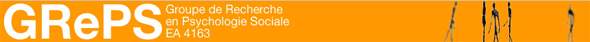 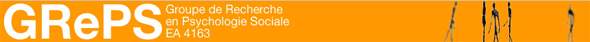 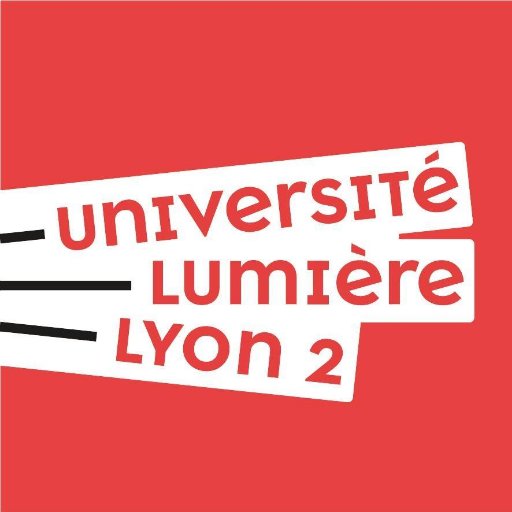 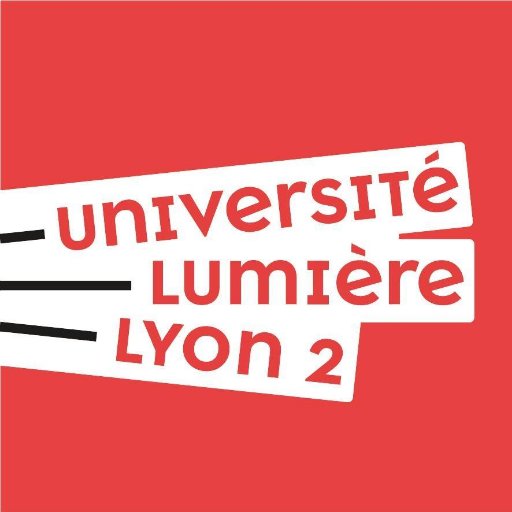 OFFRE DE STAGE -MASTER 1 PSTO- POUR LE PROJET :Enseignement et Apprentissage dans le Secteur de la Restauration (EASR)Le laboratoire GRePS (Groupe de Recherche en Psychologie Sociale) propose un stage à un.e étudiant.e de Master PSTO. Le ou la stagiaire sera intégré.e à un projet de recherche national pluridisciplinaire (composé de chercheurs de disciplines différentes, d’enseignants de cuisine, de responsables de formation et d’acteurs institutionnels) portant sur les facteurs de réussite scolaire et académique et de durabilité en emploi au sein de la profession de cuisinier.e. Le stage proposé a pour objectif d’étudier les représentations sociales (et leurs évolutions) quant au métier de cuisinier, aux conditions de formation et d’emploi des élèves de première année et de dernière année inscrits en lycée professionnel d’hôtellerie. Plus spécifiquement, au-delà d’un travail de recherche bibliographique sur le secteur de la restauration, les représentations professionnelles et leurs évolutions dans le temps, le ou la stagiaire contribuera à la création d’une grille d’entretien, au recueil et à l’analyse des données. Il/Elle devra aussi participer aux différentes réunions du projet de recherche. Profil recherché : Etudiant.e en Master 1 PSTO, autonome, curieux. Rémunération : Stage rémunéréDéroulé du stage : Stage de 308 heuresMerci d’envoyer votre lettre de motivation d’ici le et CV à 11 septembre aux adresses suivantes : Elsa Laneyrie : Elsa.Laneyrie@univ-lyon2.fr Marjolaine Doumergue : m.doumergue@univ-lyon2.fr